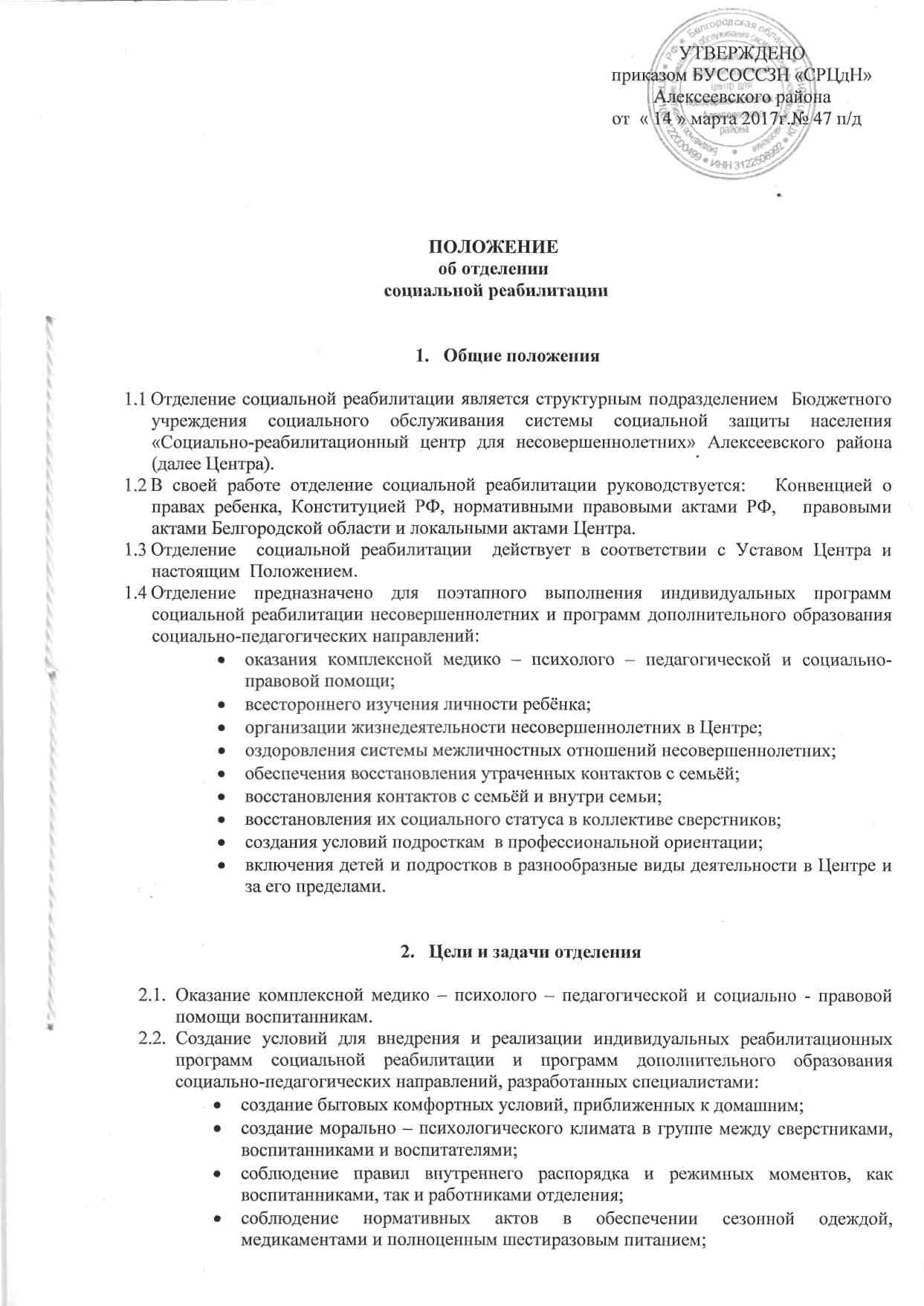 соблюдения чёткого взаимодействия между всеми специалистами отделения и специалистами Центра.Восстановление социального статуса несовершеннолетнего, как ученика общеобразовательной школы:воспитание аккуратности, опрятности во внешнем виде;воспитание трудолюбия, предприимчивости, коллективизма, обязательности, честности, ответственности и порядочности, и бесконфликтного поведения;воспитание бережного отношения  к учебным принадлежностям;оказание помощи в выполнении домашних заданий;оказание помощи воспитанникам в разрешении различных конфликтных ситуаций с целью формирования у детей норм социально – приемлемого  поведения.Организация досуга воспитанников:проведение культурно – развлекательных, познавательно – развивающих и спортивно – оздоровительных мероприятий;создание условий для занятий детей по интересам;создание условий для трудовой реабилитации с целью воспитания положительного отношения к труду, привития навыков самообслуживания и профориентации старшеклассников.Организация летнего оздоровительного отдыха воспитанников.Обеспечение восстановления утраченных контактов с семьёй.Осуществление патронажа семей с целью изучения условий жизни  и воспитания, несовершеннолетних в семье, оказания помощи семье в ликвидации трудной жизненной ситуации. Изучение возможности восстановления у родителей родительских прав. Изучение условий пребывания несовершеннолетнего в семье в выходные и каникулярные дни.Осуществление связи с бывшими воспитанниками с целью изучения дальнейшей судьбы воспитанников.2.9.   Индивидуальные программы реабилитации реализуются в условиях,  приближенных к домашним в режиме круглосуточного пребывания несовершеннолетних в учреждении.  В отделении образуются реабилитационные группы, объединяющие детей с учётом пола, возраста. Наполняемость реабилитационной группы определяется требованиями санитарно-эпидемиологических правил и нормативов "Гигиенические требования к устройству, содержанию, оборудованию и режиму работы специализированных учреждений для несовершеннолетних, нуждающихся в социальной реабилитации". Кадровое обеспечение отделениясоциальной реабилитации     В штат отделения включаются следующие специалисты, ведущие коррекционную и реабилитационную работу с воспитанниками:заведующий отделением;социальный педагог;педагог-психолог;воспитатели;юрисконсульт;помощник воспитателя.    На работу в отделение социальной реабилитации принимаются работники, имеющие специальное образование или специальную подготовку.Отношения между работниками и администрацией отделения регулируются ТК РФ, коллективным договором и трудовыми договорами.    На работников отделения социальной реабилитации, непосредственно осуществляющих социальную реабилитацию несовершеннолетних, распространяются условия оплаты труда, продолжительность рабочего времени, ежегодного отпуска и другие льготы, установленные для аналогичных категорий работников образовательных учреждений для детей – сирот и детей, оставшихся без попечения родителей, в специальных учебно-воспитательных учреждениях для несовершеннолетних.     Направления воспитательной и реабилитационной работы:нравственное воспитание;православное воспитание;познавательное развитие;эстетическое воспитание;этикет, культура общения;спортивное направление;трудовое воспитание;здоровый образ жизни через двигательную активность, закаливание, рациональное питание, соблюдение гигиены труда и отдыха.Перечень социальных услуг, оказываемых специалистами отделения социальной реабилитации несовершеннолетним воспитанникам Центра:Социально – педагогические услуги: социально-педагогическое консультирование; социально-педагогическая диагностика и обследование личности; педагогическая коррекция; содействие в получении образования и установлении формы обучения; организация и проведение досуговых мероприятий. коррекционно – развивающие занятия; трудовая реабилитация; профориентация, основы домоводства;социально-педагогический патронажСоциально-бытовые услуги:обеспечение сохранности мягкого инвентаря и оборудования;обеспечение сохранности вещей и ценностей, принадлежащих воспитанникам учреждения;организация питания в соответствии с санитарно-гигиеническими нормами;своевременная  сдача вещей в стирку, ремонт , обратная  доставка;создание уюта в детских комнатах;оказание помощи в написании и прочтении писем;соблюдение санитарного режима по уборке помещений, мытья посуды, кварцевания помещений;обеспечение воспитанников питанием в строгом соответствии с нормами готовых блюд;обеспечение воспитанников постельными принадлежностями и принадлежностями для гигиенических процедур;  Социально – психологические  услуги:     социально – психологическое консультирование, экстренная психологическая помощь;     психологическая диагностика и обследование личности;     психологическая коррекция;     оказание психологической помощи;     социально – психологический патронаж, беседы и проведение занятий с воспитанниками.Социально- правовые услуги:оформление, восстановление утраченных и недостающих документов несовершеннолетним;оформление и переадресовка полагающихся пенсий несовершеннолетним;содействие несовершеннолетним в получении алиментов с родителей, лишенных родительских прав;представление интересов несовершеннолетних в суде и защита их прав;содействие в привлечении к уголовной ответственности виновных в физическом и психическом насилии, совершенном над детьми (информирование органов внутренних дел, прокуратуры о выявленных случаях насилия над ребенком);содействие органам опеки и попечительства в установлении социально-правового статуса несовершеннолетних.Режим  работы специалистов4.1 Рабочее время отделения социальной реабилитации: воспитателей не должно превышать 36 часов в неделю;социальных педагогов -   36 часов в неделю;педагога-психолога -   36 часов в неделю;юрисконсульта             -   40 часов в неделю;помощника воспитателя  -  36 часов в неделю.            4.2. С учётом специфики работы воспитатели и помощники воспитателя  работают по отдельному графику.4.3.  В течение рабочего времени помощникам воспитателя  предоставляется перерыв для отдыха и питания продолжительностью 30 минут  в соответствии с индивидуальным графиком работы.4.4. Режим работы отделения  устанавливается администрацией Центра в соответствии с трудовым законодательством и Правилами внутреннего трудового распорядка.Формы и методы работы специалистов  Общелогические методы:анализобобщениесравнение  Общенаучные методы:   анализ литературных источников   методический (последовательный систематический) анализ социально-педагогических исследований    наблюдение    изучение и обобщение опыта   Социологические методы: анкетирование и интервьюмониторинг ( постоянное отслеживание социальных ситуаций в фокусе их измерения с прогнозированием этих изменений).          5.4.  Психологические методы:социально – психологическая диагностикасоциально-психологическое консультированиесоциально-психологическая коррекцияоказание экстренной психологической помощи.6.  Перечень документации, находящейся у специалистов отделениясоциальной реабилитации                   6.1. Документация воспитателя:перспективный план работы на месяц;индивидуальный план работы (ежедневный);циклограмма;журнал коррекционно-развивающей работы воспитателей;журнал передачи смены воспитателей;журнал учета воспитанников;журнал проведения инструктажа с воспитанниками;журнал учета посещений воспитанников родителями, родственниками, лицами их замещающими;карта работы воспитателей по социальной реабилитации воспитанников;карта работы воспитателя по профилактике семейного неблагополучия;карта оценки эффективности реабилитации воспитанников;карта социокультурной реабилитации;индивидуальная программа предоставления социальных услуг несовершеннолетним.6.2  Документация социального педагога:индивидуальный план работы (ежедневный);перспективный план работы на год;перспективный план работы на месяц;циклограмма работы социального педагога;журнал коррекционно-развивающей работы;журнал учета воспитанников;папка-накопитель диагностического материала.6.3. Документация помощника воспитателя:тетрадь передачи смен социальных работников;тетрадь кварцевания групп;график генеральной уборки группы  (в том числе при эпидемии);схема применения дезинфицирующих средств для санитарной обработки комнат гигиены, оборудования и инвентаря. 6.4 Документация педагога-психолога:циклограмма работы педагога-психолога;перспективный план работы на год;перспективный план работы на месяц;лист учета индивидуальных форм работы;лист учета групповых форм работы; журнал проведения  консультаций родителей несовершеннолетних, родственников или лиц, их заменяющих по профилактике семейного неблагополучия;диагностический материал и протоколы психологического обследования; конспекты групповых занятий в печатном виде.6.5 Документация юрисконсульта:журнал учета ознакомления с документами Центра;журнал учета проверок Центра  проводимых органами государственного контроля (надзора), органами муниципального контроля;журнал учета доверенностей, выданных на предоставление интересов Центра;журнал учета внутренних проверок Центра;журнал проведения юридических консультаций;журнал учета контрактов, договоров.